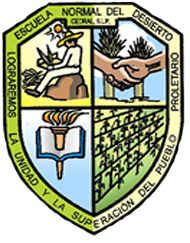 CENTRO REGIONAL DE EDUCACIÓN NORMALPROFRA. AMINA MADERA LAUTERIOCEDRAL, S.L.P.CENTRO REGIONAL DE EDUCACIÓN NORMALPROFRA. AMINA MADERA LAUTERIOCEDRAL, S.L.P.CENTRO REGIONAL DE EDUCACIÓN NORMALPROFRA. AMINA MADERA LAUTERIOCEDRAL, S.L.P.CENTRO REGIONAL DE EDUCACIÓN NORMALPROFRA. AMINA MADERA LAUTERIOCEDRAL, S.L.P.CENTRO REGIONAL DE EDUCACIÓN NORMALPROFRA. AMINA MADERA LAUTERIOCEDRAL, S.L.P.CENTRO REGIONAL DE EDUCACIÓN NORMALPROFRA. AMINA MADERA LAUTERIOCEDRAL, S.L.P.Código:           CREN AAC-PO-003-02Código:           CREN AAC-PO-003-02Código:           CREN AAC-PO-003-02Código:           CREN AAC-PO-003-02Código:           CREN AAC-PO-003-02Código:           CREN AAC-PO-003-02Nombre del DocumentoRegistro de Visitas Nombre del DocumentoRegistro de Visitas Nombre del DocumentoRegistro de Visitas Nombre del DocumentoRegistro de Visitas Nombre del DocumentoRegistro de Visitas Nombre del DocumentoRegistro de Visitas Rev. 5Rev. 5Rev. 5Rev. 5Rev. 5Rev. 5Nombre del DocumentoRegistro de Visitas Nombre del DocumentoRegistro de Visitas Nombre del DocumentoRegistro de Visitas Nombre del DocumentoRegistro de Visitas Nombre del DocumentoRegistro de Visitas Nombre del DocumentoRegistro de Visitas Página 1 Página 1 Página 1 Página 1 Página 1 Página 1 No. PFECHANOMBRE DEL USUARIONOMBRE DEL USUARIOGRADO Y GRUPOTIPO DE SERVICIOS SOLICTADOTIPO DE SERVICIOS SOLICTADOTIPO DE SERVICIOS SOLICTADOTIPO DE SERVICIOS SOLICTADOTIPO DE SERVICIOS SOLICTADOHORAENTRADAHORA SALIDAHORA SALIDAFIRMA DEL USUARIOFIRMA DEL USUARIONo. PFECHANOMBRE DEL USUARIONOMBRE DEL USUARIOGRADO Y GRUPOCONSULTA EXTERNACONSULTAINTERNAENTREGA DE LIBROS Y/O MATERIALINFORMACIONINFORMACION